Microsoft Modern Keyboard With Fingerprint ID andMicrosoft Modern MouseFact SheetJune 2017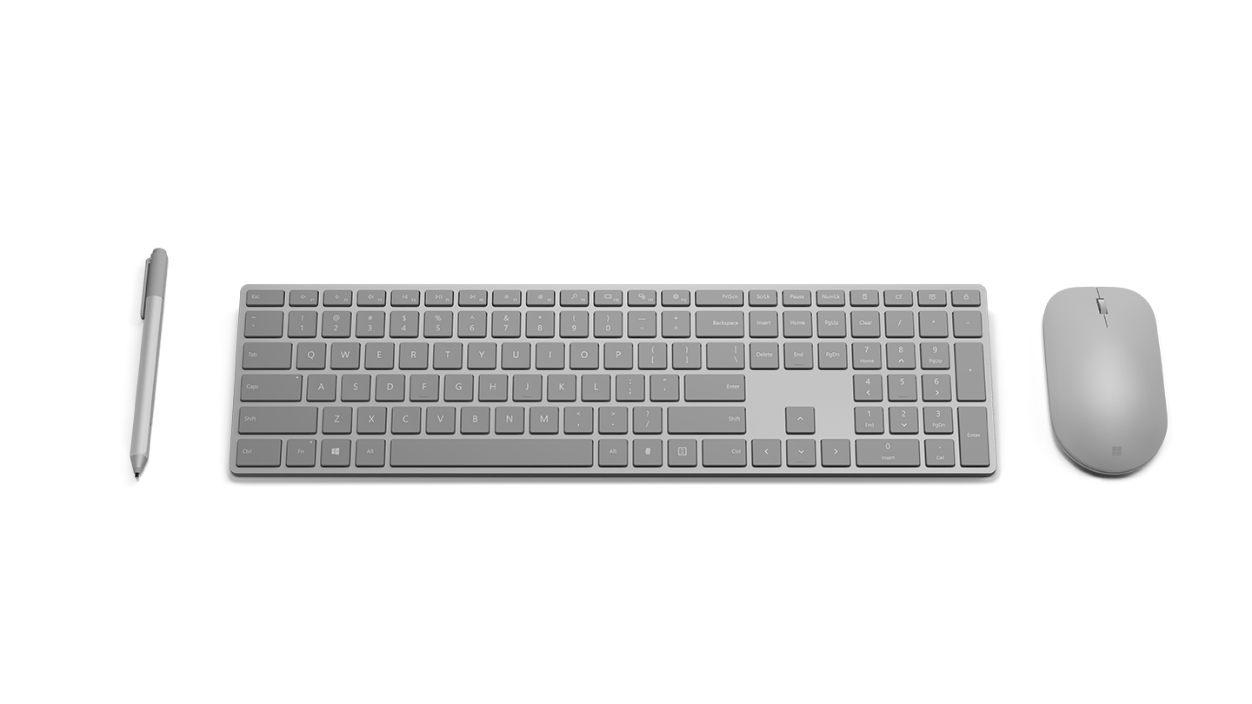 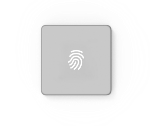 Add an extra layer of security to your Windows 10 PC with the beautifully designed Microsoft Modern Keyboard with Fingerprint ID. The fingerprint sensor, subtly hidden as a normal-looking key, uses Windows Hello to sign you in instantly with one simple press. The keyboard’s aluminum top is thin yet strong, bringing both style and strength to the keyboard. Use either wirelessly via Bluetooth® or plugged straight into your device depending on your preference. Plus, the battery is rechargeable, lasting up to four months between charges.The Microsoft Modern Mouse, sold separately, is its partner in crime. As a visual complement to the keyboard, this mouse lets you set up your workspace to be both beautiful and practical. The metal scroll wheel feels solid under your finger, and the shape of the body fits perfectly in your hand. The mouse connects via Bluetooth, and has up to 12 months of battery life. Top Features and Benefits (Keyboard)Convenience: The Microsoft Modern Keyboard with Fingerprint ID offers a quick, convenient log-in at the tip of your finger.Security: Enterprise-grade security with Windows Hello biometric authentication.Hidden fingerprint sensor: Blends fingerprint reader into a keyboard, making it look like any other key.Wired/wireless capability: Versatility in how you connect the device, with easy Bluetooth pairing or a wired connection via USB cable. Rechargeable: Up to four months of battery life per charge.Top Features and Benefits (Mouse)Simply, comfortably beautiful: With a sleek, simple aesthetic and soft silver finish, the Microsoft Modern Mouse is an ideal complement to a well-planned workspace. Carefully crafted experience: Designed to have premium precision for scalable performance across the screen of your device and external monitors. Technical Specifications (Keyboard)Technical Specifications (Mouse)For more information, press only: Microsoft Media Relations, WE Communications, (425) 638-7777, rrt@we-worldwide.comFor more product information and images: Visit the Microsoft Accessories Newsroom at https://news.microsoft.com/presskits/accessories.For more information about Microsoft PC accessories: Visit https://www.microsoft.com/accessories.________________________________________________________________________________1 Device must support Bluetooth 4.0 or higher. Many Apple and Windows 7 computers use older versions.2 In the U.S.; warranty terms vary by market.ConnectionBluetooth® Low Energy-compatible 4.0/4.1/4.2,1 or wired USBExteriorDimensions: 16.5 x 4.4 x 0.7 inchesWeight: 14.6 ouncesMechanical features: hidden fingerprint sensorColor: SilverOperating systemsWindows Hello capability available on Windows 10 onlyWireless rangeUp to 33 feet (10 meters)Battery type and quantityRechargeable (included)Battery lifeUp to four months with each full chargeWarrantyOne-year limited hardware warranty2ConnectionBluetooth® Low Energy-compatible 4.0/4.1/4.21ExteriorDimensions: 4.53 x 2.52 x 1.32 inchesWeight: 3.21 ounces (including batteries)Mechanical features: metal scroll wheelColor: SilverOperating systemsWindows 10Wireless rangeUp to 33 feet (10 meters)Battery type and quantity2 AAA alkaline battery (included)Battery lifeUp to 12 monthsWarrantyOne-year limited hardware warranty2